"המדרשה הישראלית למנהיגות חברתית - מכינה קדם צבאית "נחשון"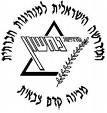 מחזור כ' הראשון , שובל , 2016 , תשע"ו , שבוע 8 – שבוע פניםיום א23.10.16, כא בתשרייום ב'24.10.16, כב בתשרייום ג' 25.10.16, כג בתשרייום ד' 26.10.16, כד בתשרייום ה'27.10.16, כה בתשרייום ו'28.10.16, כו בתשרימנחה תורןטלצאלהעמיתמובילי יוםמייקל + שיריהונתן + עופריגל + ניצןתורניםתומר קמחי + שובל קרמרנועה + אפיקאורי + יובל שוורץגיוסיםאפיק + ניצן7:15בוקר טוב + סידור הביתבוקר טוב + סידור הביתבוקר טוב + סידור הביתבוקר טוב + סידור הביתבוקר טוב + סידור הביתבוקר טוב + סידור הבית7:45ארוחת בוקר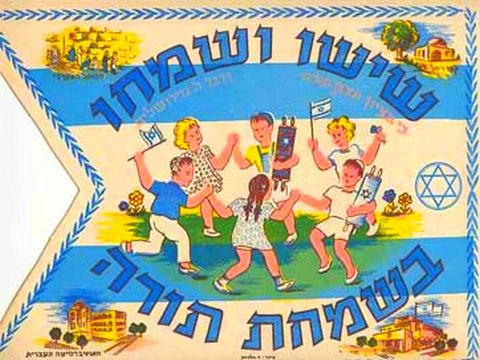 ארוחת בוקרארוחת בוקרארוחת בוקרארוחת בוקרארוחת בוקר8:30אימון כושר - אביטלהחלום ופשרו9:30הפסקההפסקההפסקההפסקההפסקההפסקה9:45עמית עסיס - פילוסופיהאיתי נאה – "מי אני?" / יהונתן – הפרעות קשב וריכוז11:00הפסקההפסקההפסקההפסקההפסקההפסקה11:30זאביק – ונתנה תוקףפרשת שבועניקיונות והכנות לקראת שבת12:45זמן מובילי יוםזמן מובילי יוםזמן מובילי יוםזמן מובילי יוםזמן מובילי יוםזמן מובילי יום13:00                                                         ארוחת צהריים + הפסקה                                               ניקיונות 14:30                                                         ארוחת צהריים + הפסקה                                               ניקיונות 14:30                                                         ארוחת צהריים + הפסקה                                               ניקיונות 14:30                                                         ארוחת צהריים + הפסקה                                               ניקיונות 14:30                                                         ארוחת צהריים + הפסקה                                               ניקיונות 14:30                                                         ארוחת צהריים + הפסקה                                               ניקיונות 14:3016:0015:30 – פתיחה - טל16:00 – טל – "ברוכים הבאים" / עמית – סוגיות משפטיותקהילה – הכנה בצוותים17:15הפסקההפסקההפסקההפסקההפסקההפסקה17:45עמית – סוגיות משפטיות / טל – "ברוכים הבאים"קהילה – הכנת מפגש ראשון במסגרות19:00ארוחת ערבארוחת ערבארוחת ערבארוחת ערבארוחת ערבארוחת ערב20:00ישיבות – חוליות אםמשמר בוגרים20:00 – אלקנה21:30 - בוגרים21:15עיבוד יומי, תדרוך למחר, זמן הודעותעיבוד יומי, תדרוך למחר, זמן הודעותעיבוד יומי, תדרוך למחר, זמן הודעותעיבוד יומי, תדרוך למחר, זמן הודעותעיבוד יומי, תדרוך למחר, זמן הודעותעיבוד יומי, תדרוך למחר, זמן הודעות